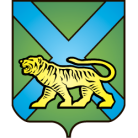 ТЕРРИТОРИАЛЬНАЯ ИЗБИРАТЕЛЬНАЯ КОМИССИЯ
ГОРОДА УССУРИЙСКАРЕШЕНИЕг. Уссурийск
О назначении председателейучастковых избирательных комиссийизбирательных участков №№ 2880, 2881, 2882, 2883, 2884На основании решений территориальной избирательной комиссии города Уссурийска от 01 сентября  2016 года  № 173/32 «О назначении членов участковых избирательных комиссий с правом решающего голоса избирательных участков №№ 2880, 2881, 2882, образованных в местах временного пребывания  избирателей на территории Уссурийского городского округа при проведении выборов, назначенных на 18 сентября 2016 года», от 01 сентября 2016 года № 174/32 «О назначении членов участковых избирательных комиссий с правом решающего голоса избирательных участков №№ 2883, 2884,  образованных в местах временного пребывания избирателей на территории Уссурийского городского округа при проведении выборов, назначенных на 18 сентября 2016 года» и в соответствии с частью 7 статьи 28 Федерального закона «Об основных гарантиях избирательных прав и права на участие в референдуме граждан Российской Федерации», с частью 8 статьи 31 Избирательного кодекса Приморского края,  территориальная избирательная комиссия города УссурийскаРЕШИЛА:Назначить: председателем участковой избирательной комиссии избирательного участка № 2880 Копай Людмилу Юрьевну, 07.07.1966 года рождения, образование высшее, заместителя начальника по медицинской части КГБУЗ «Уссурийская центральная городская больница; кандидатура предложена собранием избирателей по месту работы: КГБУЗ «Уссурийская центральная городская больница;председателем участковой избирательной комиссии избирательного участка № 2881 Нестерову Наталью Анатольевну, 05.08.1958 года рождения, образование высшее, врача-отоларинголога НУЗ «Узловая больница на станции Уссурийск ОАО «Российские железные дороги», кандидатура предложена собранием избирателей по месту работы: НУЗ «Узловая больница на станции Уссурийск ОАО «Российские железные дороги»;председателем участковой избирательной комиссии избирательного участка № 2882 Солдатченкову Людмилу Андреевну, 08.11.1951 года рождения, образование высшее, врача клинической лаборатории СП «Инфекционная больница» КГБУЗ «Уссурийская центральная городская больница», кандидатура предложена собранием избирателей по месту работы СП «Инфекционная больница» КГБУЗ «Уссурийская центральная городская больница».председателем участковой избирательной комиссии избирательного участка № 2883 Котикова Анатолия Владимировича, 17.06.1971 года рождения, образование высшее, начальника отдела по ВР ФКУ «Следственный изолятор № 2 ГУФСИН России по Приморскому краю», кандидатура предложена собранием избирателей по месту службы: ФКУ «Следственный изолятор № 2 ГУФСИН России по Приморскому краю»;председателем участковой избирательной комиссии избирательного участка № 2884 Девяткина Дениса Сергеевича, 13.06.1978 года рождения, образование высшее, начальника отдела по ВР ФКУ «Следственный изолятор № 3 ГУФСИН России по Приморскому краю», кандидатура предложена собранием избирателей по месту службы: ФКУ «Следственный изолятор № 3 ГУФСИН России по Приморскому краю»;2. Выдать председателям участковых избирательных комиссий избирательных участков №№ 2880, 2881, 2882, 2883, 2884 Копай Л. Ю., Нестеровой Н.А., Солдатченковой Л.А., Котикову А.В., Девяткину Д.С.  удостоверения установленного образца.3. Направить настоящее решение в участковые избирательные комиссии избирательных участков№№ 2880, 2881, 2882, 2883, 2884 для сведения.4. Разместить настоящее решение на официальном сайте администрации Уссурийского городского округа в разделе «Территориальная избирательная комиссия города Уссурийска» в информационно-телекоммуникационной сети «Интернет».Председатель комиссии		                                          О.М. МихайловаСекретарь комиссии						                 С.В. Хамайко01 сентября 2016 года                      № 175/32